キンダー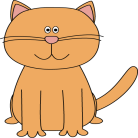 Example ★Date: April 23, 2019★Title of the book: Baby Animals ★What did you learn?  Write one word you learn and draw a picture.In your notebook;これだけ書く！April 23, 2019←お家のひとに手伝ってもらって書いてくださいBaby Animals←お家のひとに手伝ってもらって書いてください   ←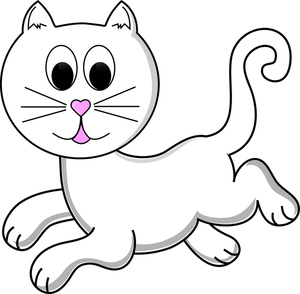 kitten